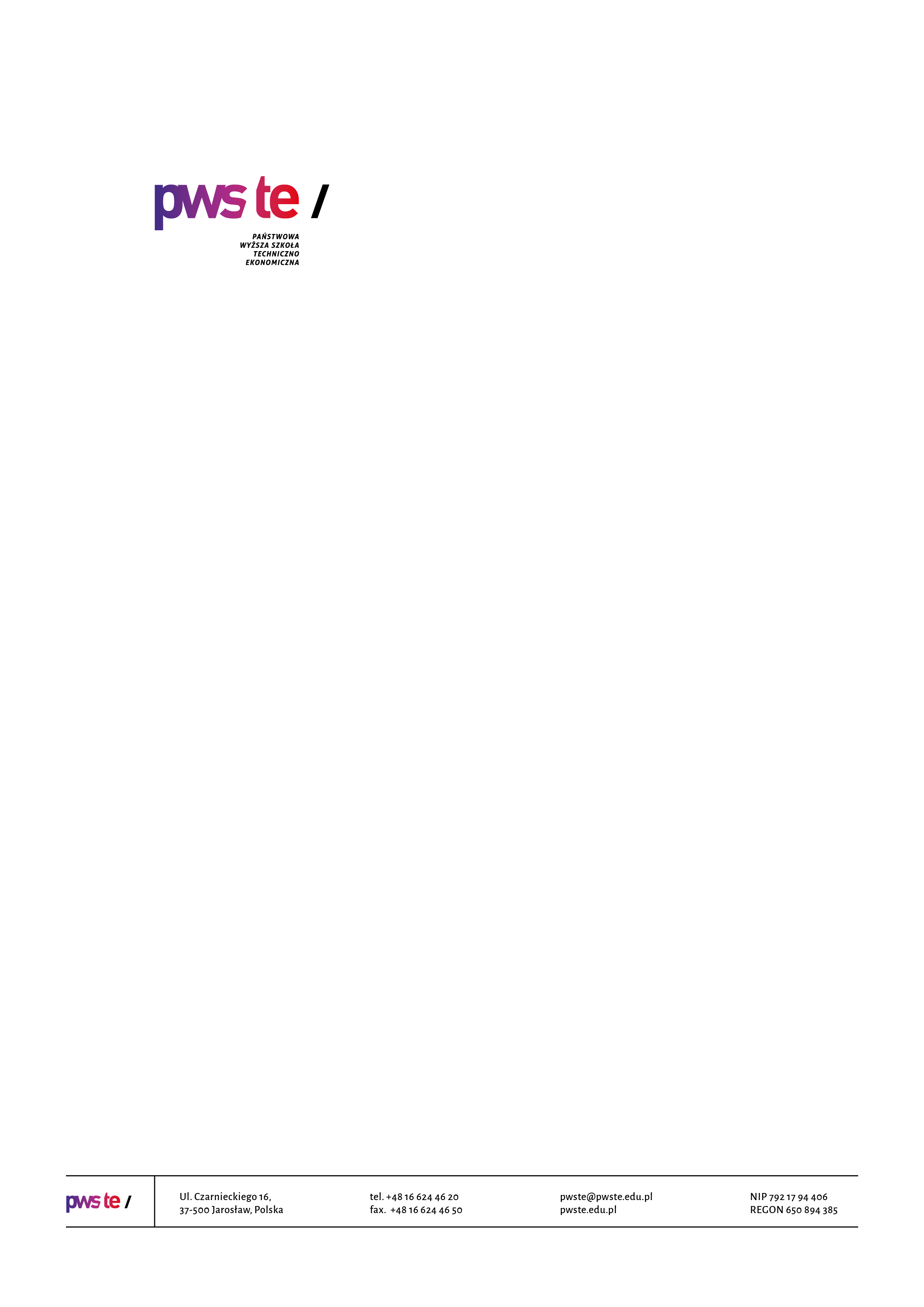 Raport z badańrok akademicki 2020/2021Ankieta oceny jakości prowadzenia zajęć dydaktycznych 
z wykorzystaniem metod i technik kształcenia na odległośćKierunek informatykaOpracowanie:Dział KształceniaJarosław, styczeń 2021WprowadzenieW dniach od 18 grudnia 2020 roku do 15 stycznia 2021 roku zostało przeprowadzone badanie ankietowe wśród studentów kierunku informatyka.Celem przeprowadzonego badania było uzyskanie opinii studentów na temat jakości prowadzenia zajęć dydaktycznych z wykorzystaniem metod i technik kształcenia na odległość realizowanych w semestrze zimowym – rok akademicki 2020/2021.Badanie zostało zrealizowane na podstawie elektronicznego kwestionariusza ankiety, który umieszczony został w powiązanej z systemem USOS, aplikacji Ankieter.W badaniu udział wzięło 55 studentów (20 studentów – I roku, 11 studentów – II roku, 13 studentów – III roku, 11 studentów – IV roku) kierunku informatyka, co stanowiło 36,7% wszystkich studentów studiujących na tym kierunku.Zebrany materiał został poddany szczegółowej analizie i przedstawiony w niniejszym raporcie. Ze względu na ilościowy charakter, dane zostały zaprezentowane w formie tabel.Struktura grupy respondentówCzy wszyscy prowadzący, z którymi ma Pan/Pani zajęcia w tym semestrze, kontaktowali się 
z grupą po zawieszeniu zajęć na Uczelni?UwagiI roknastępnym razem chce być na uczelni w Jarosławiu dopiero dla sesji. Jeden przedmiot normalnie i drugi zdalnie tego samego dnia jest niewykonalny dla tych, którzy mieszkają poza Jarosławiem. Więc proszę nie eksperymentować czy chcemy już przychodzić na uczelnię;qwenie mam uwag;brak – 4 osoby.II rokjednakże duża ich część prowadzi zajęcia w sposób niezadowalający, to jest m.in. – spóźnia się dokładnie 13 minut – nie przychodzi na zajęcia używając głupich wymówek i każe nam zajęcia odrabiać – nie prowadzi konsultacji (jedynie w sposób tekstowy) i odpisuje na pytania w sposób niezrozumiały (zazwyczaj odsyłając do literatury) i wiele więcej..;brak – 3 osoby.III rokniektórzy nie powiadomili o zmianie zespołu dla grupy, inni w ogóle przestali dawać jakiekolwiek oznaki życia;nie mam uwag;brak – 3 osoby.IV roknie wiem, nie pamiętam już;brak – 5 osób.W jakiej formie prowadzone są zajęcia dydaktyczne z wykorzystaniem metod i technik kształcenia na odległość na Pana/Pani kierunku studiów:Inneskype/stacjonarnie.Prowadzenie zajęć dydaktycznych z wykorzystaniem metod i technik kształcenia na odległość na Pana/Pani kierunku studiów:UwagiI roknie mam uwag;brak – 4 osoby.II rokzajęcia się odbywają jednak część wykładowców nie nagrywa zajęć, co wyklucza z nich studentów 
ze słabym połączeniem internetowym. I jeszcze zasłaniają się tutaj prawem chodź prawo nie mówi nic 
o nagrywaniu, a jedynie o rozpowszechnianiu;brak – 2 osoby.III rok niektóre zajęcia zostały przeniesione na zupełnie inny termin i dodatkowo w trybie stacjonarnym, mimo iż informacje w planie lekcji mówią zupełnie co innego. Stanowi to zagrożenie dla wszystkich uczestniczących w zajęciach oraz jest zwyczajnie niepraktyczne, ponieważ nigdy nie wiadomo, gdzie, kiedy i czy te zajęcia faktycznie się odbędą;brak – 3 osoby.IV rokbrak uwag – 2 osoby;brak – 2 osoby.Poziom kształcenia prowadzonych zajęć w formie online jest Pana/Pani zdaniem:UwagiI rokwysyłanie skanu zeszytu regularnie, dobrze działa przeciwko nic nie robieniu "bo nikt nie patrzy";trudno wyłapać wszystkie rzeczy które są obowiązkowe do następnych zajęć jak prace samodzielne, zadania domowe. Trudno się skupić na zajęciach. Zajęcia są utrudniane przez poziom sprzętu typu kamera nauczyciela, jakość mikrofonu, jakość łącza internetowego i stopień, w jakim dany nauczyciel ogarnia sposoby na nauczanie zdalne. Nauczanie jest przeprowadzane na zbyt wielu platformach. Zadania obowiązkowe powinny być przypinane w teams/dzienniku dla łatwego znalezienia, co powinno się zrobić obowiązkowo, brak kontaktu pomiędzy nauczycielami i studentami, jedynie za pośrednictwem starosty;liczę na to, że nowy semestr będzie odbywał się na uczelni;nie mam uwag;brak – 4 osoby.II rokwykładowcy się w ogóle nie przykładają z wyjątkiem kilku wykładowców (takich jak mgr ………….czy dr ……….., którzy to starają się i należy im się premia), reszta zaś ma wywalone i albo prowadzi zajęcia od niechcenia i nie idzie nic zrozumieć, a i zapytać się o nic nie da bo blokują mikrofony i usuwają niewygodne pytania, albo w ogóle wrzucają plik i mówią "zobaczcie sobie wszystko jest w pliku, który dla Państwa przygotowałem", a potem się okazuję, że plik jest z innej uczelni np z AGH;ciężko jest pisać programy w trudnych programach, gdy nie mamy do nich dostępu z domu;to nie jest to samo co tradycyjne zajęcia stacjonarne.III rokstudenci nie są tak aktywni na e-zajęciach;dla kierunków, które swoje zajęcia prowadzą w znacznej części/w pełni na komputerach, zajęcia zdalne są w mojej opinii lepsze ze względu na to, że wszystkie materiały/programy do wykonywania zadań itp. ma się cały czas przy sobie (na swoim komputerze/laptopie itd.);ponownie, z większości przedmiotów;brak – 2 osoby.IV rokbrak uwag – 2 osoby;brak – 3 osoby.Jak ocenia Pan/Pani kontakt zdalny z nauczycielami akademickimi?UwagiI rokprzy kontakcie z niektórymi wykładowcami brak odzewu od ich strony;kontakt z nauczycielami odbywa się jedynie na wykładach i poprzez starostę, brak sposobu na pytania 
o sprawy indywidualne, niezwiązane z resztą studentów;nie mam uwag;brak – 3 osoby.II rokzależy od wykładowcy, ale z większością z nich nie ma kontaktu, ale stwierdzają, że to jest za proste, aby tłumaczyć;w ogóle nie ma problemów z kontaktem z wykładowcami, wszystko przebiega bardzo sprawnie;brak.III rokwiększość nauczycieli jest osiągalna i w razie pytań jest gotowa pomóc z zagadnieniami związanymi 
z materiałem;brak – 3 osoby.IV rokbrak uwag – 2 osoby;brak – 3 osoby.Czy zajęcia prowadzone z wykorzystaniem metod i technik kształcenia na odległość pozwolą Panu/Pani na optymalne przygotowanie się do egzaminów końcowych?Czy występują jakieś nieprawidłowości przy prowadzeniu zajęć online:UwagiI rokstarzy wiekiem nauczyciele zazwyczaj mają gorszej jakości Internet i kamery niż młodsi nauczyciele, ale nie uniemożliwia to zajęć;jeśli nie wyłapie się słuchowo na lekcji materiałów obowiązkowych na następne zajęcia, trzeba albo pytać innych studentów, albo liczyć na szczęście;nie mam uwag;żadne;brak – 3 osoby.II rokjeden wykładowca stwierdził, że mamy na zajęcia przygotować sobie program (który kosztuje dużo) 
i w domyśle miał na myśli, aby spiracić .. "Ogarną to państwo jakoś" paradoksalne jest mieć w tym samym semestrze przedmiot "etyka zawodowa"..;żadne z powyższych;brak.III rokbywa tak, że jest mało czasu na stworzenie własnych prac zaliczeniowych/zadań, zadanych na zajęciach laboratoryjnych/ćwiczeniowych. Nie każdy ma dobry sprzęt w pełni sprawy, przez co czas pracy się wydłuża. Na pewno gdyby wykładowcy nagrywali, jak robią ćwiczenia i ogólnie swoje zajęcia, ułatwiłoby to wielu studentom naukę i odtworzenie zadań;jak już wcześniej wspomniałem, niektórzy w ogóle nie przestrzegają planu zajęć i wymagają ciągłej czujności i pamiętania terminów ustalonych odgórnie bez uzgodnienia z większością studentów. Czasem również zdarza się, że ustalone wcześniej zajęcia stacjonarne nie odbywają się w ogóle;brak – 3 osoby.IV rokbrak uwag – 2 osoby;brak – 3 osoby.Proszę podać sugestie lub pomysły, które zdaniem Pana/Pani mogłyby usprawnić prowadzenie zajęć z wykorzystaniem metod i technik kształcenia na odległość?I rokzrobienie przerw między zajęciami;nie mam nic, czego uczelnia już nie spróbowała;zwiększenie nacisku na tłumaczenie rzeczy stosunkowo trudnych i mało zrozumiałych;zajęcia są prowadzone dobrze;używanie jednej platformy, używanie strony do przypinania zadań domowych/sprawozdań/zadań obowiązkowych. Używanie tablicy interaktywnej, zamiast swojej poprzez kamerkę. Nieobowiązkowe zadania niebrane pod ocenę upewniające się, że każdy student rozumie temat, w którym znajduje się klasa. Możliwość indywidualnego kontaktu z nauczycielem;zaprzestanie zajęć online;nie znam się na tym;wprowadzenie szkoleń z zakresu używania wirtualnych tablic, programów do zdalnego nauczania (typu teams) oraz wsparcie nauczycieli o tablety graficzne ewentualnie o kamerki internetowe o dobrej jakości, ponieważ na niektórych zajęciach trzeba się domyśleć, co jest napisane na tablicy, a jakość kamerki pozostawia wiele do życzenia;brak.II rokniektóre technicznie przedmioty wymagają zajęć stacjonarnie niż online;niech ktoś sobie odtworzy losowe nagranie, przykładowo z metod numerycznych – powodzenia ze zrozumieniem. SPOILER! nic nie idzie ogarnąć;co miesięczna ankieta na temat prowadzących, aby na bieżąco korygować nieprawidłowości;niektóre laboratoria nie koniecznie musiały by odbywać się w wyznaczonych sztywno godzinach. Ponieważ na niektórych laboratoriach studenci pracują głównie sami, a obecność wykładowcy jest wtedy zbędna;wszystkie zajęcia powinny się odbywać wyłącznie na platformie Teams. Nazwy grup na platformie Teams powinny zostać uregulowane;brak.III rokna pewno nagrywanie zajęć przez prowadzących. Nie raz prowadzący pokazują jak mamy zrobić ćwiczenie, po czym mamy je odtworzyć. Czasami psuje się jakość połączenia (obraz staje się niewyraźny) i już można się pogubić;przewidywalność i ogólne standardy dla wszystkich wykładowców;brak.IV rokfilmiki na platformie Microsoft Teams mają okres ważności. Po pewnym czasie wygasają i nie ma do nich dostępu. Powinna być jakaś baza, która przechowuje te filmiki do czasu aż autor ich nie usunie;lepszy dostęp do programów, z których korzysta się podczas zajęć;nie mam;ta sugestia może nie dotyczy stricte zajęć na odległość tylko wszystkich. A mianowicie, gdybyśmy po każdych zajęciach dostawali materiały dydaktyczne streszczające to, co będzie na następnych zajęciach, to moim zdaniem efektywność nauczania by zdecydowanie wzrosła;nagrywanie zajęć przez prowadzących, w celu ewentualnego późniejszego powrotu do zajęć, które się odbyły.Czy komunikaty publikowane na stronie www Uczelni oraz w mediach społecznościowych dotyczące procesu zdalnego kształcenia są dla Pana/Pani zrozumiałe i czytelne?UwagiI roknie mam uwag;brak – 4 osoby.II rokco ja mam tu napisać dlaczego to jest obowiązkowe? A bo tego i tak nikt nie czyta xDDDD;zwłaszcza ze strony samorządu są bardzo jasne i pomocne.III roktak;brak – 3 osoby.IV rokbrak uwag – 2 osoby;brak – 3 osoby.Czy mają Państwo problemy w obsłudze administracyjnej w związku z procesem zdalnego kształcenia (Sekretariat Instytutu, Biblioteka, Dział Obsługi Studentów, Dział Praktyk Studenckich z Akademickim Biurem Karier)UwagiI roknie – 5 osób;wszystko załatwiłem przed wprowadzeniem zajęć zdalnych, więc nie miałem potrzeby kontaktowania się z administracją;do tej pory nie potrzebowałem skontaktować się z żadną z powyższych, pomijam;nie doświadczyłem;nie mam problemów;brak – 2 osoby.II rokjakoś to na pewno wpływa na dyskomfort;było spoko;nie – 4 osoby.III roknie korzystałem;nie;brak problemów;nie mam takich problemów;tak.IV rokdobrze sobie radzą, co prawda miałem tylko kontakt z Biblioteką, ale wszystko można bez problemu załatwić;brak problemów;nie;tylko z cod;raczej nie;brak.Cele i rekomendacje do raportu z badań„Studencka ankieta oceny jakości prowadzenia zajęć dydaktycznych 
z wykorzystaniem metod i technik kształcenia na odległość”Celem badania było pozyskanie opinii studentów na temat oceny prowadzenia zajęć dydaktycznych z wykorzystaniem metod i technik kształcenia na odległość.Rekomendacje do raportu z badań – rekomenduje się:zorganizowanie spotkania z nauczycielami akademickimi oraz innymi osobami prowadzącymi zajęcia na kierunku informatyka w celu omówienia wyników badań ankietowych;kontrolę prowadzenia zajęć, pod względem zgodności z harmonogramem zajęć ustalonym na dany semestr;kontrolę odbywania przez nauczycieli akademickich konsultacji;udostępnianie materiałów dydaktycznych studentom w związku 
z występującymi podczas zajęć problemami technicznymi;wykorzystywanie przez prowadzących zajęcia odpowiednich urządzeń wspomagających kształcenie w trybie zdalnym np. (tablety graficzne);rozważenie możliwości prowadzenia zajęć kształtujących umiejętności praktyczne w siedzibie Uczelni;prowadzenie konsultacji w ramach tworzonych zajęć na Platformie Teams.KierunekLiczba studentów, do których została wysłana ankietaLiczba studentów, którzy wypełnili ankietęZwrotnośćinformatyka1505536,7%Odpowiedź I rok[udział %]II rok[udział %]III rok[udział %]IV rok[udział %]Tak - wszyscy85%91%77%82%Większość15%----23%18%Niewielu----9%--------Nikt----------------OdpowiedźI rok[liczba wskazanych odp.]II rok[liczba wskazanych odp.]III rok[liczba wskazanych odp.]IV rok[liczba wskazanych odp.]Platforma Moodle (elearning.pwste.edu.pl/moodle)16620Telekonferencje BigBuleButton (bbb.pwste.edu.pl)1000Microsft Teams (lub szerzej - cały Microsoft 365)20111311Telekonferencje Jitsi0000Google Meet, Google Classroom lub G-Suite.1000Inne połączenia Video (Skype, Zoom, Discord)11970Testportal.pl0330Wiadomości i materiały do samodzielnej pracy przesyłane za pomocą poczty e-mail5332Materiały do samodzielnej pracy udostępniane przez dysk internetowy (Google Disk itp..)2242Inne0010OdpowiedźI rok[udział %]II rok[udział %]III rok[udział %]IV rok[udział %]W ogóle się nie odbywają------------------Odbywają się pojedyncze zajęcia------------------Odbywają się ze zdecydowanej większości zajęć30%----38%9%Odbywają się wszystkie zajęcia70%100%62%91%OdpowiedźI rok[udział %]II rok[udział %]III rok[udział %]IV rok[udział %]Dużo niższy od tradycyjnej formy zajęć15%9%8%----Niższy od tradycyjnej formy zajęć10%27%31%27Taki sam lub porównywalny do tradycyjnej formy zajęć65%37%61%64Wyższy od tradycyjnej formy zajęć10%27%----9Odpowiedź I rok [udział %]II rok[udział %]III rok[udział %]IV rok[udział %]Bardzo dobry35%----15%18%Dobry55%73%77%82%Zły10%18%8%----Bardzo zły----9%--------Odpowiedź I rok[udział %]II rok[udział %]III rok[udział %]IV rok[udział %]Zdecydowanie tak20%18%----9%Raczej tak70%46%69%64%Raczej nie5%27%23%27%Zdecydowanie nie5%9%8%----OdpowiedźI rok[liczba wskazanych odp.]II rok[liczba wskazanych odp.]III rok[liczba wskazanych odp.]IV rok[liczba wskazanych odp.]Zajęcia odbywają się w innych godzinach względem harmonogramu zajęć bez uzgodnienia ze studentami1210Warunki zaliczenia i pracy online nie są wystarczająco dobrze wyjaśnione5433Otrzymane materiały nie kwalifikują się do pracy online1200Zbyt duża ilość otrzymywanych materiałów do samodzielnej pracy4281Odpowiedź I rok[udział %]II rok[udział %]III rok[udział %]IV rok[udział %]Zdecydowanie tak35%64%31%45Raczej tak65%36%61%55Raczej nie---------8%----Zdecydowanie nie-----------------